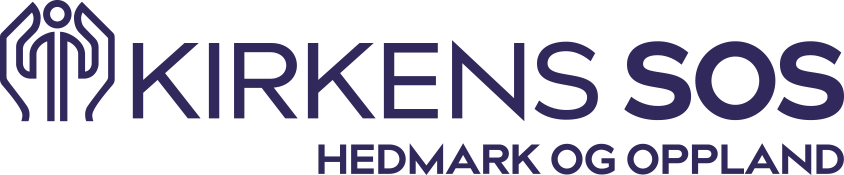 INNFØRINGSKURS HØST 2018
                                                                                   RevidertNr.TEMATIDSTED1,2Om Kirkens SOS. Ved starten av en ny tjeneste Den gode samtalen. Å lytte til mennesker i krise. Torsdag 20.09.18
kl.1745-2100 OBLIGATORISKKirkesenteret i Moelv    3Selvmordsfare og intervensjon ved selvmordsfare.  Mandag 24.09.18   
kl. 17.45-21.00OBLIGATORISKKirkesenteret i Moelv   4Rolleforståelse og egne holdninger.
Hvem er jeg på vakt?Torsdag 04.10.18
kl. 17.45-21.00  Kirkesenteret i Moelv 5Om ensomhet og om å dele følelser.Om de som ringer ofte, grensesettingMandag 08.10.18Kl 1745-2100Kirkens SOS HO LillehammerPrøvevaktperiode
Prøvevakter avtales med hver enkelt Lillehammer,Gjøvik ellerHamar6Når tro møter tro.Om å møte andres tro med respekt.
Eksistensielle spørsmål. Forbønn.Torsdag 25.10.18
kl. 1745-2100Kirkesenteret i Moelv7Samtidig fagsamling for alle frivillige i Kirkens SOS i Hedmark og Oppland:
Møte med psykisk syke på telefon og nett 
v/daglig leder Inger Stølan Hymer, Kirkens SOS i BorgMandag 29.10.18  
kl. 1745 -21.00Kirkesenteret i Moelv8SOS-meldinger/SOS-chat Torsdag 08.11.18   
kl. 17.45-21.00Kirkesenteret Moelv9,10Veiledning.Oppsummering og kontraktskriving.
Kontrakt forplikter minst ett års tjeneste med to vakter pr. måned samt fire veiledninger og 
to fagsamlinger pr. år.Lørdag 10.11.18 Kirkesenteret i MoelvDet er svært ønskelig at man deltar på alle kurssamlingene.  For å få godkjent kurset kan man ha forfall fra kun to samlinger.  OBS: to samlinger er obligatoriske!
Det er svært ønskelig at man deltar på alle kurssamlingene.  For å få godkjent kurset kan man ha forfall fra kun to samlinger.  OBS: to samlinger er obligatoriske!
Det er svært ønskelig at man deltar på alle kurssamlingene.  For å få godkjent kurset kan man ha forfall fra kun to samlinger.  OBS: to samlinger er obligatoriske!
Det er svært ønskelig at man deltar på alle kurssamlingene.  For å få godkjent kurset kan man ha forfall fra kun to samlinger.  OBS: to samlinger er obligatoriske!
                                         Med forbehold om endringer.                                         Med forbehold om endringer.                                         Med forbehold om endringer.                                         Med forbehold om endringer.Kursansvarlige: Fung. daglig leder Kristin Berget, rådgiver Per Lunde.
Henvendelser tlf 90017535  / 61269511Kursansvarlige: Fung. daglig leder Kristin Berget, rådgiver Per Lunde.
Henvendelser tlf 90017535  / 61269511Kursansvarlige: Fung. daglig leder Kristin Berget, rådgiver Per Lunde.
Henvendelser tlf 90017535  / 61269511Kursansvarlige: Fung. daglig leder Kristin Berget, rådgiver Per Lunde.
Henvendelser tlf 90017535  / 61269511